Howard Elementary School - Placement Record 2014-2015 Class List for ______________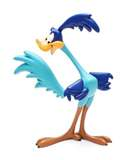 Please include any additional about individual students below: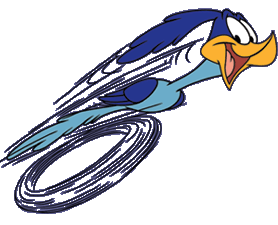 NAMERate High (H) Medium (M) Low (L)Rate High (H) Medium (M) Low (L)Rate High (H) Medium (M) Low (L)Rate High (H) Medium (M) Low (L)Rate High (H) Medium (M) Low (L)Rate High (H) Medium (M) Low (L)Place X where appropriatePlace X where appropriatePlace X where appropriatePlace X where appropriatePlace X where appropriatePlace X where appropriate1. 2. 3. 4. 5. 6. 7. 8. 9. 10. 11. 12. 13. 14. 15. 16. 17. 18. 19.20. 21. 22. 23. 24. 25. 26. 27. 28. 29. 30. 31. 32. 33. 34. 35. 